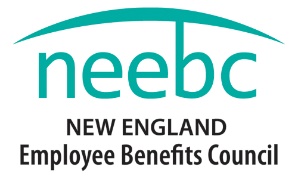 NEEBC SCHOLARSHIP APPLICATION1. 	STUDENT DATAName:(last, first, middle initial) __________________________________________________________________________________________University residence or home address: __________________________________________________________________________________________ _________________________________________________________________________________________Mobile phone: _____________________________________________________________________________Preferred E-Mail address: _________________________________________________________ ___________Home address: _________________________________________________________ ___________________Home telephone number: _________________________________________________ __________________2. 	EDUCATIONAL DATAName of college now attending: ______________________________________________________________State where college is located: _______________________________________________________________Current Academic Year(e.g. Junior): ______________________________________________________________________________College Major: ____________________________________________________________________________ College Minor: ____________________________________________________________________________Are you an undergraduate or graduate student? Please check one:Under Graduate _____	Graduate _____Please indicate any scholastic or other honors earned: ___________________________________________ _____________________________________________________________________________________________________________________________________________________________________________________________________________________________________________________________________Extracurricular activities, organizations, experiences, interests, accomplishments:________________________________________________________________________________________________________________________________________________________________________________________________________________________________________________________________________________________________________________________________________________________________3. 	ACCOMPLISHMENTS:List your most meaningful accomplishments. Describe any special talents, skills, or interests in school, community, or personal, which you would like the committee to consider._____________________________________________________________________________________________________________________________________________________________________________________________________________________________________________________________________4. 	EMPLOYMENT INFORMATIONList full, part-time and summer employment, including company, dates and positions held, begin with the most recent:__________________________________________________________________________________________________________________________________________________________________________________________________________________________________________________________________5. 	INTEREST IN THE EMPLOYEE BENEFITS FIELD ESSAYIn 500 words or less, describe why you are interested in entering the benefits field; what careers within the benefits field are of interest to you and why? Essays in excess of 500 words may not be considered.  Please attach to the complete application.This application and all supporting materials listed under the Application Requirements must be postmarked by April 1, 2024 and returned to:New England Employee Benefits Council 561 Virginia Road, Suite 217, Concord, MA  01742781-684-8700 * Fax: 781-684-9200 * www.neebc.orgPDF’s of your application may also be emailed to Linda@neebc.org